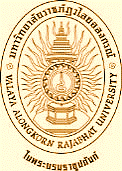 แบบสรุปรายงานผลโครงการ/กิจกรรม ประจำปีงบประมาณ พ.ศ.2567คณะสาธารณสุขศาสตร์ มหาวิทยาลัยราชภัฏวไลยอลงกรณ์ ในพระบรมราชูปถัมภ์1.ชื่อโครงการ 	.......................................................................................... รหัสโครงการ .............................2.ชื่อกิจกรรม 	.......................................................................................... รหัสกิจกรรม .............................3.ระยะเวลาในการดำเนินงาน 	 ..........................................................................................4.ผู้ดำเนินการ 	..........................................................................................5.สถานที่จัดงาน..........................................................................................6.วัตถุประสงค์โครงการ 	6.1..........................................................................................	6.2..........................................................................................	6.3..........................................................................................7.ผลการดำเนินงานตามวัตถุประสงค์8.ผลการดำเนินโครงการตามตัวชี้วัดที่สอดคล้องกับวัตถุประสงค์9.งบประมาณ 	 งบประมาณแผ่นดิน	 งบประมาณรายได้     (  )  บ.กศ.  (  )  กศ.ปช. (  ) งบอื่นๆ ……….……รายละเอียดการใช้จ่ายงบประมาณ10. จุดเด่นของโครงการ / กิจกรรมในครั้งนี้ 11. จุดที่ควรพัฒนา12. ข้อเสนอแนะ13. สรุปผลการดำเนินงาน 14. แนบภาพกิจกรรมโครงการละ 3-5 ภาพ (ไฟล์ .jpg) 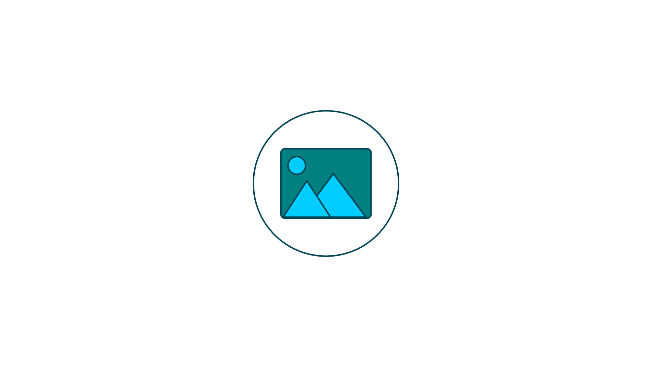 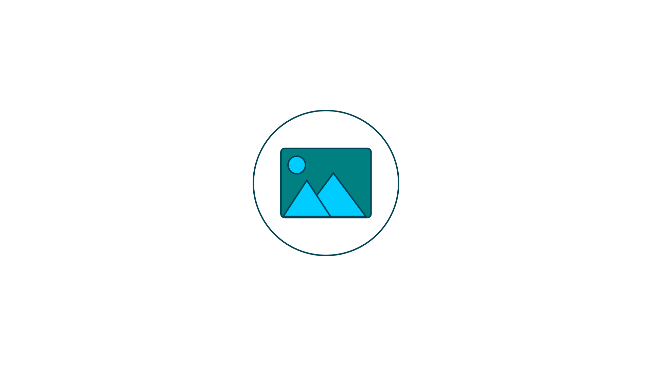 ลงชื่อ................................................................. (................................................................)         ผู้รับผิดชอบโครงการหมายเหตุ : 	1.ผู้รับผิดชอบโครงการสรุปผลการดำเนินโครงการภายใน 15 วัน หลังเสร็จสิ้นโครงการ 		2.รูปแบบการส่ง (1)  Word file  (2) PDF file  3.ส่งได้ที่งานแผนและพัฒนาระบบคุณภาพ อีเมล์ ph@365.vru.ac.th  หรือ4.ส่งในระบบการส่งรายงาน https://forms.gle/Jg46ASZzngU6S9fM6วัตถุประสงค์ผลการดำเนินงานการบรรลุความสำเร็จตามวัตถุประสงค์การบรรลุความสำเร็จตามวัตถุประสงค์วัตถุประสงค์ผลการดำเนินงานบรรลุไม่บรรลุ1)2)3)ตัวชี้วัดกิจกรรมเป้าหมายผลการดำเนินงานการบรรลุความสำเร็จตามวัตถุประสงค์การบรรลุความสำเร็จตามวัตถุประสงค์ตัวชี้วัดกิจกรรมเป้าหมายผลการดำเนินงานบรรลุไม่บรรลุเชิงปริมาณ1)2)เชิงคุณภาพ1)2)ประเภทงบ/หมวดรายการรายการรายการประเภทงบ/หมวดแผน (บาท)ผล (บาท)ร้อยละการเบิกจ่ายค่าตอบแทนค่าใช่สอยค่าวัสดุรวมqr code : ระบบการส่งqr code เว็บไซต์ระบบรายงาน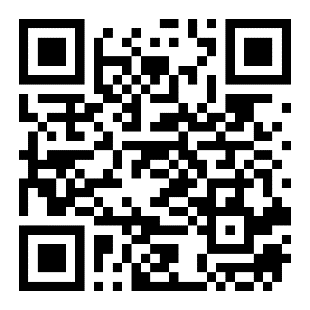 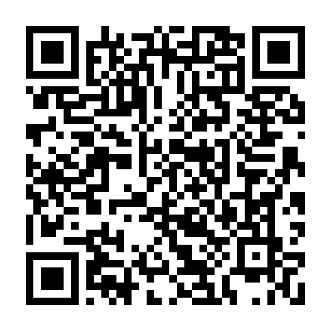 